Утвержден постановлением Администрации муниципального образования "Краснинский район" Смоленской области  от    .05.2023 N  ПОРЯДОК ОРГАНИЗАЦИИ ДЕЯТЕЛЬНОСТИ СЕМЕЙНЫХ ДОШКОЛЬНЫХ ГРУПП В МУНИЦИПАЛЬНЫХБЮДЖЕТНЫХ ДОШКОЛЬНЫХ ОБРАЗОВАТЕЛЬНЫХ УЧРЕЖДЕНИЯХ МУНИЦИПАЛЬНОГО ОБРАЗОВАНИЯ "КРАСНИНСКИЙ РАЙОН" СМОЛЕНСКОЙ ОБЛАСТИ, РЕАЛИЗУЮЩИХ ОБРАЗОВАТЕЛЬНЫЕ ПРОГРАММЫ ДОШКОЛЬНОГО ОБРАЗОВАНИЯОБЩИЕ ПОЛОЖЕНИЯ1.1. Настоящий Порядок регулирует деятельность семейных дошкольных групп (далее - Группы), организуемых в муниципальных бюджетных дошкольных образовательных учреждениях муниципального образования "Краснинский район"  Смоленской области, реализующих образовательные программы дошкольного образования (далее - Учреждение).1.2. Создание Групп направлено на решение следующих задач:поддержка семей, имеющих трех и более детей дошкольного возраста;предоставление родителям возможности трудоустройства, не прерывая процесса воспитания детей;развитие новых форм дошкольного образования с реализацией на практике индивидуального подхода в воспитании ребенка.Группы организуются в соответствии с Федеральным законом от 29.12.2012 N 273-ФЗ "Об образовании в Российской Федерации", СанПиН 2.4.1.3147-13 "Санитарно-эпидемиологические требования к дошкольным группам, размещенным в жилых помещениях жилищного фонда", утвержденными Постановлением Главного государственного санитарного врача Российской Федерации от 19.12.2013 N 68, настоящим Порядком, Уставом Учреждения, локальными нормативными актами Учреждении.Группы являются структурными подразделениями Учреждения.Группы создаются для детей дошкольного возраста из многодетных семей, родители (законные представители) которых имеют жилое помещение, соответствующее установленным требованиям, регистрацию по месту жительства в муниципальном образовании "Краснинский район"  Смоленской области, не менее трех детей в возрасте от 1,5 до 8 лет на дату создания Группы, не посещающих Учреждения и стоящих на учете в Единой информационной системе АИС "Комплектование" для получения места в Учреждениях.В случае, если в многодетной семье имеется один или двое детей дошкольного возраста, организация семейной дошкольной группы допускается при условии приема детей в возрасте от 1,5 до 7 лет из других семей жителей Краснинского района, в том числе не являющихся многодетными семьями.Допускается создание СПГ индивидуальными предпринимателями.Минимальное количество детей в Группе - 3 человека. Предельная наполняемость Группы устанавливается, исходя из расчета площади не менее 2 квадратных метров в игровой комнате на одного ребенка.Группы могут функционировать в режиме: кратковременного пребывания (от 3 до 5 часов в день), сокращенного дня (8 - 10-часового пребывания), полного дня (10,5 - 12-часового пребывания), продленного дня (13 - 14-часового пребывания).Режим работы Группы определяется Уставом Учреждения, договором об образовании по образовательным программам дошкольного образования, заключенным родителями (законными представителями) многодетной семьи с Учреждением, срочным трудовым договором между Учреждением и родителями (законными представителями) многодетной семьи. Лицо, организующее деятельность Группы, одновременно выступает в двух статусах: как родитель (законный представитель) воспитанников и работник Учреждения.Группы могут иметь общеразвивающую направленность или осуществлять присмотр и уход за детьми без реализации образовательной программы дошкольного образования (обеспечивается комплекс мер по организации питания, хозяйственно-бытового обслуживания детей, обеспечению соблюдения ими личной гигиены и режима дня).В Группах, имеющих общеразвивающую направленность, осуществляется реализация образовательных программ дошкольного образования.Образовательная деятельность может быть организована как в помещениях Групп, так и в помещениях Учреждения с учетом максимально допустимого объема образовательной нагрузки для детей дошкольного возраста.В Учреждении может функционировать несколько Групп.Дети, посещающие Группы, являются воспитанниками Учреждения.За присмотр и уход за детьми в Группах с родителей (законных представителей) взимается плата, установленная нормативным правовым актом Администрации муниципального образования "Краснинский район"  Смоленской области в отношении Учреждения.Для организации деятельности Групп в штатное расписание Учреждения дополнительно вводятся штатные единицы воспитателей и младших воспитателей.Количество штатных единиц рассчитывается, исходя из установленной нормы рабочего времени с учетом режима работы Группы.В периоды временной нетрудоспособности или отпуска воспитателей Групп деятельность Групп приостанавливается приказом заведующего Учреждением до устранения обстоятельств, послуживших причиной приостановления деятельности. Болезнь одного из детей также может быть основанием для приостановления деятельности Группы.Образовательные отношения прекращаются в связи с отчислением воспитанника из Учреждения: - в связи с получением дошкольного образования (завершением обучения); - досрочно.Досрочно образовательные отношения могут быть прекращены в следующих случаях:по инициативе родителей (законных представителей) воспитанника;по обстоятельствам, не зависящим от воли воспитанника или родителей (законных представителей) воспитанника и Учреждения, в том числе в случае ликвидации Группы.САНИТАРНО-ЭПИДЕМИОЛОГИЧЕСКИЕ ТРЕБОВАНИЯ К УСЛОВИЯМ И РЕЖИМУ ВОСПИТАНИЯ И ОБУЧЕНИЯ В ГРУППЕ2.1. Помещения Группы для осуществления образовательной деятельности должны соответствовать санитарно-гигиеническим требованиям, правилам противопожарной безопасности, предъявляемым к жилым помещениям.2.2. Группы должны размещаться в жилых помещениях, обеспеченных системами централизованного водоснабжения, канализации, отопления, вентиляции и электроснабжения.2.3. Уровни естественного и искусственного освещения в помещениях пребывания детей должны соответствовать санитарно-эпидемиологическим требованиям к естественному, искусственному и совмещенному освещению жилых помещений.2.4. В Группах должны соблюдаться условия безопасности детей: наличие высоких перил на балконах и лоджиях, заглушек на розетках, недоступное хранение моющих и дезинфицирующих средств, колющих и режущих предметов, электрических приборов.2.5. Предусматривает следующий набор помещений, их оборудование в Группах сокращенного, полного и продленного дня пребывания детей:место (помещение), оборудованное шкафчиками или вешалками для верхней одежды и полками для обуви;игровая комната для проведение занятий, игр;помещение (место в игровой комнате) для сна;кухня для хранения пищевых продуктов, мытья и хранения посуды, разделочного инвентаря и столовых приборов;помещение (место в игровой комнате или на кухне) для приема пищи детьми;место (в помещении кухни или игровой комнаты) для организации питьевого режима;помещение (место) для хранении белья;место (шкаф) для хранения уборочного инвентаря;туалет;умывальная комната.Допускается оборудование места для приема пищи в помещении игровой комнаты и/или кухни.Допускаемся использование туалета и умывальной комнаты персоналом Групп.Для организации деятельности Групп используется имущество, соответствующее санитарно-эпидемиологическим, гигиеническим, педагогическим и эстетическим требованиям. Требования к техническим средствам включают общие требования безопасности.При отсутствии необходимого оборудования в многодетной семье Учреждение осуществляет в установленном порядке материально-техническое обеспечение Групп: предоставляет мебель, оборудование, мягкий инвентарь, посуду, моющие средства, канцелярские товары, игрушки и иное оснащение для осуществления деятельности Групп, в том числе образовательной деятельности. В случае закрытия Групп данное имущество подлежит возврату по акту приема-передачи в Учреждение.Столы, стулья и кровати должны соответствовать росту и возрасту детей. Подбор столов и стульев для детей проводится с учетом антропометрических показателей.Для организации дневного сна детей в помещении Группы необходимо иметь кровати.Допускается организовать дневной сон детей на раскладных кроватях с жестким ложем или на трансформируемых (выдвижных, выкатных) 1 - 3-уровневых кроватях.При использовании раскладных кроватей необходимо предусмотреть место для их хранения, а также для индивидуального хранения постельных принадлежностей и белья.Обработка мягкого инвентаря осуществляется на базе Учреждения. При наличии условий обработка может осуществляться воспитателями, младшими воспитателями Групп в домашних условиях.Продолжительность дневного сна для детей от 1,5 до 8 лет составляет 2 - 2,5 часа.Ежедневная прогулка для детей дошкольного возраста проводится общей продолжительностью 3 - 4 часа вдень.Для прогулок используются оборудованные детские площадки. Допускается использование внутридомовых территорий, скверов, парков.В Группах обеспечиваются условия для просушивания верхней одежды и обуви детей.Организация питания детей в Группах возлагается на Учреждение.Учреждение обеспечивает сбалансированное питание детей в соответствии с их возрастом и временем пребывания в Учреждении по нормам, установленным законодательством Российской Федерации.Питание в Группах осуществляется путем доставки готовой продукции из пищеблока Учреждения младшими воспитателями Групп в специальной изотермической таре.Ответственность за соблюдение санитарно-эпидемиологических требований при организации питания детей в жилом помещении, в котором организована Группа, возлагается на воспитателя Группы.ОРГАНИЗАЦИЯ ГРУППЫ3.1. Группа организуется в соответствии с запросами населения.3.2.Отдел образования Администрации муниципального образования "Краснинский район" Смоленской области (далее - отдел образования) осуществляет координацию при создании Групп.3.3. Родитель (законный представитель) многодетной семьи, претендующий на должность воспитателя в Группе (далее - Заявитель), подает в отдел образования на бумажном носителе заявление об открытии Группы (далее - заявление) по форме согласно приложению N 1 к настоящему Порядку.К заявлению Заявитель прикладывает следующие документы:копию паспорта Заявителя;справку с места жительства о составе семьи Заявителя, выданную не позднее одного месяца до дня подачи заявления;копию свидетельства о рождении всех детей;письменное согласие всех совместно проживающих и зарегистрированных в жилом помещении с Заявителем членов семьи (в том числе детей старше 14 лет);копию трудовой книжки;медицинскую книжку Заявителя установленного образца;медицинские справки установленного образца о состоянии здоровья всех членов семьи и иных лиц, проживающих в данном жилом помещении, выданные не позднее одного месяца до дня подачи заявления;справку о наличии (отсутствии) судимости Заявителя, выданную не позднее одного месяца до дня подачи заявления;документы о профессиональном образовании Заявителя (в том числе повышении квалификации) в соответствии с требованиями к квалификации: высшее профессиональное образование или среднее профессиональное образование по направлению подготовки "Образование и педагогика" без предъявления требований к стажу работы либо высшее профессиональное образование или среднее профессиональное образование и дополнительное профессиональное образование по направлению подготовки "Образование и педагогика" без предъявления требований к стажу работы;копии правоустанавливающих документов на жилое помещение;справку об отсутствии задолженности по оплате за жилое помещение и коммунальные услуги, выданную не позднее одного месяца до дня подачи заявления;заключение Управления Федеральной службы по надзору в сфере защиты прав потребителей и благополучия человека по Смоленской области о соответствии (несоответствии) помещений государственным санитарно-эпидемиологическим правилам и нормативам, выданное не позднее одного месяца до дня подачи заявления;заключение Главного управления Министерства чрезвычайных ситуаций России по Смоленской области о соблюдении в помещениях требований пожарной безопасности, выданное не позднее одного месяца до дня подачи заявления.Заявления и документы принимаются отделом образования по адресу: Российская Федерация, Смоленская область, пгт Красный, улица Кирова, дом 4, 2-й этаж,  приемная.Приемные дни: понедельник - пятница - с 9.00 до 18.00,  перерыв - с 13.00 до 14.00. Выходные дни: суббота, воскресенье.После получения необходимых документов, указанных в пункте 3.3 настоящего раздела, отдел образования утверждает состав комиссии по рассмотрению заявления об открытии Группы и проведению обследования жилого помещения (далее - Комиссия).Комиссия в течение 20 календарных дней со дня регистрации заявления проводит обследование жилого помещения Заявителя и составляет акт обследования жилого помещения по форме согласно приложению N 2 к настоящему Порядку в двух экземплярах, один из которых передает Заявителю.Отдел образования не позднее 30 календарных дней со дня регистрации заявления направляет Заявителю письменный ответ о возможности (невозможности) открытия Группы.Решение об открытии Группы оформляется приказом отдела образования при наличии в уставе Учреждении сведений о функционировании Групп, но не позднее 30 календарных дней с даты регистрации письменного ответа о возможности (невозможности) открытия Группы.Решение о невозможности открытия Группы принимается в случаях:несоответствия жилого помещения требованиям, предъявляемым действующим законодательством для открытия Группы;несоответствия кандидата требованиям, указанным в разделе 4 настоящего Порядка;представления документов с недостоверными сведениями;- представления документов не в полном объеме.Проверка достоверности сведений, содержащихся в представленных документах, осуществляется путем их сопоставления с информацией, полученной от компетентных органов или организаций, выдавших документ (документы), а также полученной иными способами, разрешенными федеральным законодательством.ТРЕБОВАНИЯ К КАНДИДАТУ НА ДОЛЖНОСТЬ ВОСПИТАТЕЛЯ ГРУППЫ4.1. К педагогической деятельности в Учреждении допускаются лица, имеющие высшее профессиональное образование или среднее профессиональное образование по направлению подготовки "Образование и педагогика" без предъявления требований к стажу работы либо высшее профессиональное образование или среднее профессиональное образование и дополнительное профессиональное образование по направлению подготовки "Образование и педагогика" без предъявления требований к стажу работы, соответствующие требованиям квалификационной характеристики по должности и полученной специальности.4.2. К педагогической деятельности не допускаются лица по основаниям, указанным в статье 331 Трудового кодекса Российской Федерации.4.3. Воспитатели Групп наряду с Учреждением несут персональную ответственность за жизнь и здоровье детей, посещающих Группы.4.4. Воспитатели Групп могут совмещать должности младшего воспитателя.4.5. Воспитатели Групп обязаны руководствоваться рекомендациями заведующего и работников Учреждения, ответственных за осуществление контроля за функционированием Групп.4.6. Права и обязанности воспитателей Групп определяются срочными трудовыми договорами, условия которых не должны противоречить действующему законодательству Российской Федерации.ТРЕБОВАНИЯ К ОРГАНИЗАЦИИ МЕДИЦИНСКОГО ОБСЛУЖИВАНИЯ5.1. Медицинское обслуживание детей в Группах осуществляют медицинские работники, которые наряду с Учреждением и воспитателями Групп несут ответственность за здоровье и физическое развитие детей, проведение лечебно-профилактических мероприятий, соблюдение санитарно-гигиенических норм, режима и качества питания.Воспитатели, младшие воспитатели Групп в обязательном порядке проходят предварительные (при поступлении на работу) и периодические медицинские осмотры в порядке, установленном Уставом Учреждения.5.2. В Группах обязательно наличие аптечки первой медицинской помощи.КОНТРОЛЬ И ПОРЯДОК ФИНАНСИРОВАНИЯ ГРУППЫ6.1. Финансовое обеспечение деятельности Группы осуществляется на основании договора за счет субсидии, выделяемой Учреждению из бюджета муниципального образования "Краснинский район"  Смоленской области на обеспечение выполнения муниципального задания на оказание муниципальных услуг (выполнение работ) Учреждением.6.2. Штатные единицы для организации работы Группы вводятся приказом заведующего Учреждением на основании приказа отдела образования об открытии Группы с указанием адреса местонахождения Группы, режима работы, количества детей.6.3. Оплата труда работников Группы осуществляется в соответствии с Порядком оплаты труда работников муниципальных образовательных учреждений муниципального образования "Краснинский район"  Смоленской области, утвержденным правовым актом органа местного самоуправления муниципального образования "Краснинский район"  Смоленской области.ЛИКВИДАЦИЯ ГРУППЫ7.1. Деятельность Группы должна быть приостановлена или прекращена на основании:заявления воспитателя Группы;в случаях, предусмотренных уставом Учреждения;в случае недостижения минимальной численности воспитанников Группы, возникшей в результате поступления одного или нескольких детей на обучение в образовательную организацию, реализующую общеобразовательную программу начального общего образования (в школу);по инициативе заведующего Учреждением в случае возникновения в Группе неблагоприятных условий для содержания, воспитания и образования детей;в случае зачисления ребенка (детей) Группы в группу полного дня Учреждения.Группа ликвидируется на основании приказа отдела образования по представлению заведующего Учреждением.В случае закрытия Группы дети в возрасте 3 лет и старше могут быть зачислены в дошкольное учреждение по месту жительства.  Приложение N 1 к ПорядкуНачальнику отдела образования Администрации      муниципального образования "Краснинский район" Смоленской области       __________________________________,      (фамилия, имя, отчество заявителя)      проживающего по адресу:      ____________________________________________________________________     (адрес фактического проживания,     телефон)                       ФормаЗАЯВЛЕНИЕЯ,____________________________________________________________________,                           (фамилия, имя, отчество заявителя) гражданство  документ, удостоверяющий личность  ______________________________________________________________________ ______________________________________________________________________                            (серия, номер, когда и кем выдан)Прошу   рассмотреть   вопрос   открытия   семейной   дошкольной   группы  в______________________________________________________________________  ______________________________________________________________________ (наименование муниципального бюджетного дошкольного образовательного учреждения)Жилищные  условия  позволяют  мне осуществлять уход, присмотр, воспитание и обучение детей в возрасте _____ в количестве ______ человек.Помещение  для  размещения  семейной  дошкольной  группы  располагается  по адресу: ___________________________________________________ Прогулочная площадка располагается  ______________________________________________________Дополнительно сообщаю о себе следующее:  ____________________________________________________________________________________________________________________________________________ ______________________________________________________________________ ______________________________________________________________________ (указывается наличие у гражданина знаний и навыков в воспитании детей, в том числе информация о наличии документов об образовании, о профессиональной деятельности и т.д.)Я,____________________________________________________________________                                                (фамилия, имя, отчество заявителя) даю   свое   согласие   отделу   образования    Администрации   муниципального образования "Краснинский район" Смоленской области,  расположенному  по  адресу:  Российская Федерация,  Смоленская область, пгт Красный, улица Кирова, дом 4, на  автоматизированную  и без использования средств автоматизации обработку (сбор,   систематизацию,   накопление,   хранение,  уточнение  (обновление, изменение),   использование,   распространение  (передачу),  обезличивание, блокировку  и  уничтожение) моих персональных данных, указанных в настоящем заявлении  и  прилагаемых к нему документах, в целях рассмотрения вопроса о создании семейной дошкольной группы.Согласие   на   обработку   моих   персональных  данных  дано  на  срок функционирования семейной дошкольной группы.Согласие на обработку моих персональных данных может быть мною отозвано на основании письменного заявления.Подтверждаю,   что  ознакомлен(а)  с  положениями  Федерального  закона от  27.07.2006  N  152-ФЗ  "О  персональных  данных", права и обязанности в области защиты персональных данных мне разъяснены.К заявлению прилагаю следующие документы:______________________________________________________________________ ____________________________________________________________________________________________________________________________________________ ____________________________________________________________________________________________________________________________________________      ____________________________________              _____________             (фамилия, имя, отчество заявителя)                                                                   (подпись)     ____________________                       (дата)               Приложение N 2 к Порядку                       Форма АКТ ОБСЛЕДОВАНИЯ ЖИЛОГО ПОМЕЩЕНИЯОбследование жилого помещения по заявлению от "___" ___________ 20__ г.________________________________________________________________________,                      (фамилия, имя, отчество заявителя) расположенного по адресу:  _______________________________________________________________________ _______________________________________________________________________ Комиссия в составеПредседатель комиссии:_______________________________________________________________________ Члены комиссии:_________________________________________________________________________ _________________________________________________________________________ Мы, нижеподписавшиеся, обследовав жилое помещение, УСТАНОВИЛИ:общая площадь жилого помещения ___________________________________________, жилая площадь квартиры (дома) _______________________________ соответствует (не  соответствует)  нормам, утвержденным Порядком организации деятельности семейных   дошкольных   групп   в   муниципальных   бюджетных   дошкольных образовательных  учреждениях  муниципального образования "Краснинский район" Смоленской области, реализующих образовательные программы  дошкольного  образования,  для  детей  в  возрасте __________, в количестве __________ человек, санитарное состояние помещений ___________________________________________, условия для охраны здоровья детей ________________________________________, наличие медицинской книжки у воспитателя _________________________________, наличие медицинских справок у членов семьи _______________________________, РЕШЕНИЕ КОМИССИИ:Признать жилищные условия заявителя________________________________________________________________________                                                           (фамилия, имя, отчество заявителя)пригодными   (непригодными)   для  открытия  семейной   дошкольной   группы(нужное подчеркнуть) в МБДОУ  Детский сад "_____________________". Санитарно-эпидемиологическое заключение от "___" ___________ 20__ года N  Заключение о соблюдении требований пожарной безопасности                                    от "___" ___________ 20__ года N ______Акт обследования жилого помещения действителен по "___" ___________ 20__ г.Председатель комиссии:Члены комиссии: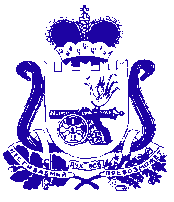 АДМИНИСТРАЦИЯ МУНИЦИПАЛЬНОГО ОБРАЗОВАНИЯ «КРАСНИНСКИЙ РАЙОН»  СМОЛЕНСКОЙ ОБЛАСТИП О С Т А Н О В Л Е Н И Е    от   30.05.2023  №  189 Об утверждении Порядка организации деятельности семейных дошкольных групп в муниципальных бюджетных дошкольных образовательных учреждениях муниципального обра- зования "Краснинский район" Смоленской области, реализующих образовательные программы дошкольного образованияВ соответствии с Федеральным законом от 29.12.2012 № 273-ФЗ «Об образовании в Российской Федерации», пунктом 13 Порядка организации и осуществления образовательной деятельности по основным общеобразовательным программам - образовательным программам дошкольного образования, утвержденным Приказом Министерства просвещения Российской Федерации от 31.07.2020 № 373, Администрация муниципального образования «Краснинский район» Смоленской области постановляет:1. Утвердить прилагаемый Порядок организации деятельности семейных дошкольных групп в муниципальных бюджетных дошкольных образовательных учреждениях муниципального образования "Краснинский район" Смоленской области, реализующих образовательные программы дошкольного образования.2. Данное постановление вступает в силу со дня подписания и подлежит обнародованию путем размещения на официальном сайте муниципального образования «Краснинский район» Смоленской области в информационно-телекоммуникационной сети «Интернет».3.Контроль за исполнением настоящего постановления возложить на  начальника отдела образования Администрации муниципального образования «Краснинский район» Смоленской области.Глава муниципального образования«Краснинский район»Смоленской области                                                                     С.В. Архипенков